                                                                      Проєкт Ірина БАРАБУХ  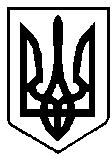 ВАРАСЬКА МІСЬКА РАДАВИКОНАВЧИЙ КОМІТЕТВАРАСЬКОЇ МІСЬКОЇ РАДИ                 Р І Ш Е Н Н Я                            25 серпня 2022 року                                                        №274-ПРВ-22-7210Розглянувши лист комунального підприємства  «Бюро технічної інвентаризації» міста Вараш від 06 липня 2022 року №47-07-01 щодо проєкту фінансового плану на 2023 рік, з метою здійснення контролю за фінансово-господарською діяльністю, підвищення ефективності роботи комунальних підприємств міста, відповідно до статей 24, 78 Господарського кодексу України, рішення виконавчого комітету Вараської міської ради від 23 червня 2022 року №187-РВ-22 «Про затвердження Порядку складання, затвердження та контролю виконання фінансових планів комунальних підприємств Вараської міської ради № 7200-П-02», керуючись статтями 17, 27, 59 Закону України «Про місцеве самоврядування в Україні», виконавчий комітет Вараської міської радиВ И Р І Ш И В:Затвердити фінансовий план комунального підприємства  «Бюро технічної інвентаризації» міста Вараш на 2023 рік №4510-ПЛ-01-22 (додається).Комунальному підприємству  «Бюро технічної інвентаризації» міста Вараш:забезпечити виконання показників, передбачених фінансовим планом;забезпечити дотримання вимог чинного законодавства з питань оплати
праці та недопущення заборгованості з її виплати;вчасно вживати заходів щодо погашення кредиторської та дебіторської
заборгованості;постійно вживати заходів щодо оптимізації витрат підприємства;забезпечити на підприємстві впровадження енергозберігаючих програм та енергоефективних заходів, проводити роботу щодо залучення інвестиційних коштів спрямованих на розвиток підприємства;постійно здійснювати аналіз показників фінансово-господарської діяльності та вживати дієві заходи щодо стабільної роботи підприємства.3.  Контроль за виконанням даного рішення покласти на заступника міського голови з питань діяльності виконавчих органів ради Ігоря ВОСКОБОЙНИКА.Міський голова                                                           Олександр МЕНЗУЛПро затвердження фінансового плану комунального підприємства  «Бюро технічної інвентаризації» міста Вараш на 2023 рік№4510-ПЛ-01-22